ЧЕРКАСЬКА ОБЛАСНА РАДАГОЛОВАР О З П О Р Я Д Ж Е Н Н Я16.12.2019                                                                                        № 542-рПро застосування до директоракомунального закладу«Черкаська обласна філармоніяЧеркаської обласної ради»ФЕДОРЯКИ Ю.Г. зовнішнього контролюВідповідно до статті 55 Закону України «Про місцеве самоврядування
в Україні», статей 28, 29, 33 Закону України «Про запобігання корупції», враховуючи Методичні рекомендації щодо запобігання та врегулювання конфлікту інтересів, затверджені рішенням Національного агентства з питань запобігання корупції від 29.09.2017 № 839, лист директора комунального закладу «Черкаська обласна філармонія Черкаської обласної ради»
ФЕДОРЯКИ Ю.Г. від 12.12.2019 № 274/01-06:1. Застосувати до ФЕДОРЯКИ Юрія Григоровича, директора комунального закладу «Черкаська обласна філармонія Черкаської обласної ради», зовнішній контроль за вирішенням (участю у вирішенні) питань звільнення з роботи, застосування заохочень, дисциплінарних стягнень, надання вказівок, доручень тощо, контролю за їх виконанням стосовно близької особи – дружини ФЕДОРЯКИ Галини Володимирівни.2. Визначити ПЕТРОВУ Віту Василівну, головного спеціаліста з питань запобігання та виявлення корупції юридичного відділу виконавчого апарату обласної ради, уповноваженою на проведення зовнішнього контролю.3. Директору комунального закладу «Черкаська обласна філармонія Черкаської обласної ради» ФЕДОРЯЦІ Ю.Г.:1) запобігати вчиненню дій, підготовці та прийняттю рішень (наказів), пов’язаних із можливим виникненням реального чи потенційного конфлікту інтересів;2) надавати обласній раді (для ознайомлення) за 5 робочих днів до дати прийняття проєкти наказів із відповідним обґрунтуванням з питань, пов’язаних із звільненням з роботи, застосуванням заохочень, дисциплінарних стягнень, наданням вказівок, доручень тощо, контролю за їх виконанням стосовно близької особи – дружини ФЕДОРЯКИ Галини Володимирівни (далі – розпорядчі документи), та протягом 3 робочих днів із дати підписання належним чином завірені копії таких розпорядчих документів;3) надавати обласній раді до 20 числа щомісяця інформацію в разі відсутності (неприйняття) розпорядчих документів, зазначених у підпункті 2 пункту 3 цього розпорядження.4. Контроль за виконанням розпорядження залишаю за собою.Голова								А. ПІДГОРНИЙ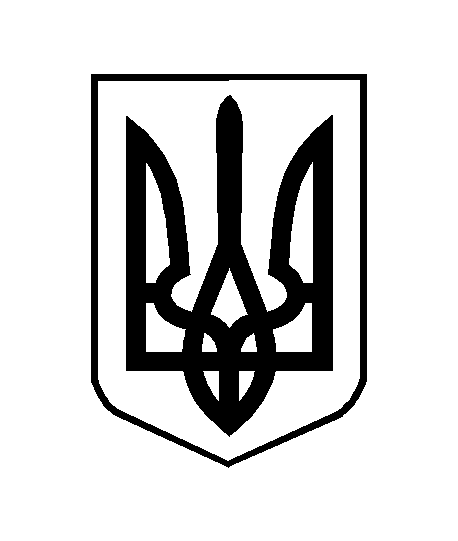 